MEMORANDUMMissouri Department of Transportation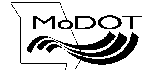 DATE:DATE:TO:Project Development EngineerProject Development EngineerProject Development EngineerProject Development EngineerProject Development EngineerProject Development EngineerProject Development EngineerProject Development EngineerFROM:FROM:District Design EngineerDistrict Design EngineerDistrict Design EngineerDistrict Design EngineerDistrict Design EngineerDistrict Design EngineerSUBJECT:SUBJECT:Right of Way Cost EstimateRight of Way Cost EstimateRight of Way Cost EstimateRight of Way Cost EstimateRight of Way Cost EstimateRight of Way Cost EstimateCounty:County:Fed. Project:Fed. Project:Fed. Project:Route:Route:Alternate:Alternate:Alternate:Job:Job:Termini:Termini:Termini:Date:Date:Preparer:Preparer:Preparer:Project Development Stage:Project Development Stage:Project Development Stage:Project Development Stage:Project Development Stage: 1.Project InitializationProject InitializationProject InitializationProject Initialization 4.Right of Way Plan CompleteRight of Way Plan CompleteRight of Way Plan CompleteRight of Way Plan CompleteRight of Way Plan Complete 2.Conceptual Plan/Conceptual Plan/Conceptual Plan/Conceptual Plan/ 5.Acquisition CompleteAcquisition CompleteAcquisition CompleteAcquisition CompleteLocation StudyLocation StudyLocation StudyLocation Study 3.Preliminary PlansPreliminary PlansPreliminary PlansPreliminary PlansEstimated Right of Way Acquisition CostsEstimated Right of Way Acquisition CostsEstimated Right of Way Acquisition CostsEstimated Right of Way Acquisition CostsEstimated Right of Way Acquisition CostsEstimated Right of Way Acquisition CostsEstimated Right of Way Acquisition CostsEstimated Right of Way Acquisition CostsEstimated Right of Way Acquisition Costs$Estimate of Incidental Costs:Estimate of Incidental Costs:Estimate of Incidental Costs:Estimate of Incidental Costs:Estimate of Incidental Costs:Estimate of Incidental Costs:$Total Right of Way Cost Estimate:Total Right of Way Cost Estimate:Total Right of Way Cost Estimate:Total Right of Way Cost Estimate:Total Right of Way Cost Estimate:Total Right of Way Cost Estimate:Total Right of Way Cost Estimate:Total Right of Way Cost Estimate:$Previous Total Right of Way Cost EstimatePrevious Total Right of Way Cost EstimatePrevious Total Right of Way Cost EstimatePrevious Total Right of Way Cost EstimatePrevious Total Right of Way Cost EstimatePrevious Total Right of Way Cost EstimatePrevious Total Right of Way Cost EstimatePrevious Total Right of Way Cost EstimatePrevious Total Right of Way Cost EstimatePrevious Total Right of Way Cost Estimate$Date:Explanation for change from previous estimate:Explanation for change from previous estimate:Explanation for change from previous estimate:Explanation for change from previous estimate:Explanation for change from previous estimate:Explanation for change from previous estimate:Explanation for change from previous estimate:Explanation for change from previous estimate:Explanation for change from previous estimate:Explanation for change from previous estimate: